Publicado en Sevilla el 25/01/2021 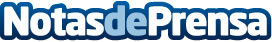 LEAN FINANCE lanza su primer fondo de inversiónEl objetivo del fondo es dar acceso a financiación a startups en fase seed y growth mediante inversión directa, préstamos y avalesDatos de contacto:Comunicación LEAN FINANCE634 596 731Nota de prensa publicada en: https://www.notasdeprensa.es/lean-finance-lanza-su-primer-fondo-de-inversion_1 Categorias: Finanzas Andalucia Emprendedores E-Commerce http://www.notasdeprensa.es